    MIĘDZYSZKOLNY OŚRODEK SPORTOWY KRAKÓW-WSCHÓD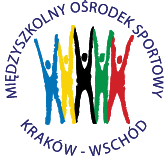 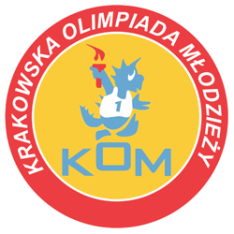 Adres: Centrum Rozwoju Com Com Zoneul. Ptaszyckiego 6 – P 09,  31 – 979 Krakówtel/fax: 12 685 58 25,   email:  biuro@kom.krakow.plwww.kom.krakow.plKraków, 9.01.2020r.KOMUNIKAT KOM 2019/2020IGRZYSKA MŁODZIEŻY SZKOLNEJ – KOSZYKÓWKA DZIEWCZĄTMiejsce rozgrywek: Hala Com Com Zone, ul. Ptaszyckiego 6Regulamin rozgrywek:1. W zawodach weźmie udział 30 szkół podstawowych rocznik 2005/2006.2. W eliminacjach zespoły zostaną podzielone na 10 grup: Gr. 1 – SP 38, SP 88, SP 105	Gr. 2 –			Gr. 3 – SP Pijarzy, SP 113, SSP 7			Gr. 4 – SP 156, SP 47, SP 29Gr. 5 – SP 100, SP 45, SP BorzęckaGr. 6 – SP 27, SP 95, SP 72Gr. 7 – SP 68, PSP 2, SP 101Gr. 8 – SP 89, KSP RŚŻ, SP 148Gr. 9 – SP 85, SP 33, SP 162Gr.10 - 	SP 64, SP 80, KSP MollaMecze w grupach 1-10 rozgrywane będą systemem każdy z każdym. Pierwsze  zespoły z grup awansują do półfinałów3. W półfinałach zespoły podzielone zostają wg klucza:      Grupa „X” – 1m. gr. 1, 1m. gr. 3, 1m. gr. 5, 1m. gr. 7, 1m. gr. 9      Grupa „Y” – 1m. gr 2, 1m. gr. 4, 1m.  gr. 6, 1m. gr. 8, 1m. gr. 10Po dwa najlepsze zespoły z grup rozegrają finał o miejsca 1 – 4 systemem play off:1m gr. X – 2 m gr. Y i 1m gr. Y – 2m gr. X. Przegrani z w/w spotkań rozegrają mecz o 3 miejsce, natomiast zwycięzcy zagrają o 1 miejsce. Pozostałe zespoły zostaną sklasyfikowane w zależności od zajętego miejsca w grupach półfinałowych i tak: zespoły z trzecich miejsc zajmą w tabeli końcowej miejsca 5-6, zespoły z czwartych miejsc zostaną sklasyfikowane  na miejscach 7-8 a zespoły z piątego miejsca na miejscu 9-10.4. Przepisy gry: - w grze uczestniczy skład 5-osobowy, zespół liczy 10 – 12 zawodniczek z jednej szkoły,- obowiązuje dowolność zmian,- w systemie turniejowym w danym dniu zawodów uczestniczą te same zawodniczki tj. 12 zawodniczek zgłoszonych w tym dniu do zawodów,- zawody rozgrywane będą piłką nr 6,- czas gry: 2 x 10 min ( w grupach 5 drużynowych 2 x 8 minut ).  Bez zatrzymywania czasu gry (zatrzymywane ostatnie 2 min. drugiej połowy), - dogrywka trwa 3 minuty czasu zatrzymywanego, - przerwy na żądanie 1 x 30 sekund w każdej połowie, również w dogrywce,- obowiązują przepisy 3 sekundy, 5 sekund, 8 sekund, 24 sekundy(tolerancyjnie – sędzia na boisku sygnalizuje wyraźną grę na czas jednej z drużyn),- piąte i kolejne przewinienie zespołu karane jest rzutami osobistymi,- piąte przewinienie zawodnika dyskwalifikuje go do końca meczu,- spotkania zapisywane są na protokołach uproszczonych,- w przypadku łamania zasad fair play może nastąpić wykluczenie zawodnika, opiekuna lub zespołu z zawodów lub turnieju,- pozostałe rozstrzygnięcia  zgodne z przepisami PZKosz.5.Punktacja:Za wygrane spotkanie zespół otrzymuje 2 punkty, za przegrane 1 punkt, za walkower 0 punktówO kolejności zespołów decydują kolejno:• większa liczba zdobytych punktów,• jeżeli dwa lub więcej zespołów uzyska te sama liczbę punktów decyduje większa liczba punktów w bezpośrednich meczach pomiędzy nimi, a następnie lepszy stosunek koszy zdobytych do straconych w bezpośrednich meczach pomiędzy nimi, lepszy stosunek koszy zdobytych do straconych w całym turnieju, większa liczba zdobytych koszy w całym turnieju.UWAGA!Zespół musi się stawić 15 minut przed swoim pierwszym meczem. Takie rozwiązanie pozwoli organizatorom przeprowadzić zawody zgodnie z terminarzem!UWAGA!!!  Zespoły uczestniczą w jednolitych strojach sportowych. Zawodnicy grają w obuwiu halowym. Zarządzenie dyrekcji hali COM COM ZONE: „Opiekunów zespołów zobowiązuje się do zmiany obuwia przy wejściu na halę sportową !!!” OBOWIĄZKOWO więc przynosimy obuwie na zmianę!!!! NA ROZGRZEWKĘ SZKOŁY PRZYNOSZĄ WŁASNE PIŁKI !Terminarz:Data Godz.MeczwynikTabela:1.10.2019r.WtorekGr. 1, , 39.3010.0010.3011.0011.3012.0012.3013.0013.30SP 113 – SP PijarzySSP 7 – SP PijarzySSP 7 – SP 11353:26:140:52Grupa 1SP 88 i SP 105 – NKLAwans: SP 38Grupa 31m. SP 113         4    105:22m. SP Pijarzy    3     16:593m. SSP 7            2     6:662.10.2019r.ŚrodaGr. 4, 5, 69.3010.0010.3011.0011.3012.0012.3013.0013.30SP 47 – SP 29SP 156 – SP 47SP 156 – SP 29SP 27 – SP 95SP 27 – SP 72SP 72 – SP 958:120:20 w-o0:20 w-o24:022:418:7 Grupa 41m. SP 29          4     32:82m. SP 47          3     28:12SP 156 –nieob. Uspr.Awans: SP29Grupa 5SP 45 i SP Borzęcka – NKLAwans: SP 100Grupa 61m. SP 27        4       46:42m. SP 72        3       22:293m. SP 95        2        7:42Awans: SP 273.10.2019CzwartekGr. 7, 8, 99.3010.0010.3011.0011.3012.0012.3013.0013.30SP 85 – SP 162SP 33 – SP 85SP 33 – SP 16210:2722:122:22Grupa 7SP 101 i PSP 2 – NKLAwans: SP 68Grupa 8SP 148 – nieob. Uspr.KSP RŚŻ – NKL Awans: SP 89Grupa 91m. SP 162        4    49:122m. SP 33          3    24:343m. SP 85          2    22:29Awans: SP 1629.10.2019ŚrodaGr. 109.3010.0010.30SP 80 – SP 64SP 64 – KSP MollaSP 80 – KSP Molla3:2614:62:14Grupa 101m. SP 64          4     40:92m. KSP Molla  3     20:163m. SP 80          2       5:40Awans: SP 6417.10.2019CzwartekPółfinał XSP 113, SP 38, SP 68SP 100, SP 162Gra 2x 8 minut!!!!9.159.4010.0510.3010.5511.2011.4512.1012.3513.00SP 113 – SP 38SP 68 – SP 100SP 113 – SP 162SP 38 – SP 68SP 100 – SP 162SP 113 – SP 68SP 38 – SP 100SP 162 – SP 68SP 113 – SP 100SP 162 – SP 3828:57:1720:47:1918:427:193:1712:1015:238:10Grupa X1m. SP 100      8    75:292m. SP 113      7    90:513m. SP 68        5    55:634m. SP 68        5    28:585m. SP 38        5    25:72Awans: SP 100 i SP 11321.10.2019PoniedziałekPółfinał YSP 29, SP 27, SP 89SP 649.3010.0010.3011.0011.3012.00SP 27 – SP 64SP 89 – SP 29SP 27 – SP 29SP 64 – SP 89SP 27 – SP 89SP 64 – SP 2916:612:426:413:628:1126:0Grupa Y1m. SP 27         6    70:212m. SP 64         5    45:223m. SP 89         4    29:484m. SP 29         3      8:67Awans: SP 27 i SP 6419.02.2020ŚrodaCom Com Zone9.3010.00SP 100 – SP 64SP 27 – SP 113